ŽirosensorsKo tu iemācīsies šajā stundā?Ko mēra žirosensorsKā strādāt ar žirosensoruŽirosensora kalibrēšanaSkaidrojums1.  Ko mēra žirosensors?
Žirosensors mēra leņķi grādos.
Pulksteņrādītāja virzienā “+” 		vai pretēji pulksteņrādītājam “-“	piemēram: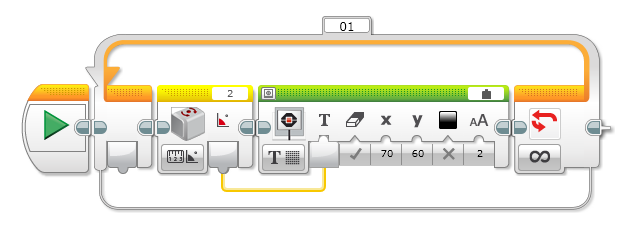 ad2.  Kā strādāt ar žirosensoru?
a) vienkāršs pagrieziens ar žirosensoru pulksteņrādītāja virzienā: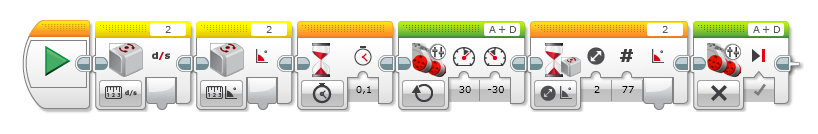 b) vienkāršs pagrieziens ar žirosensoru pretim pulksteņrādītāja virzienam: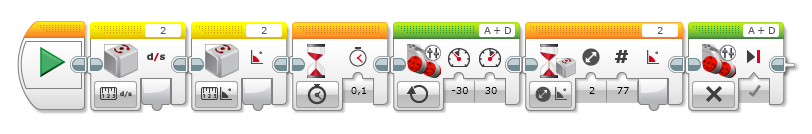 c) kustība uz priekšu, izmantojot žirosensora rādījumus: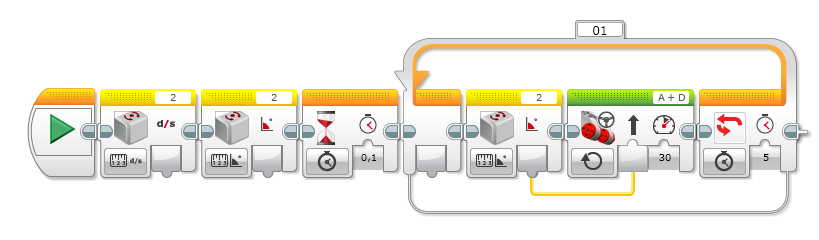 ad3. Žirosensora kalibrēšana 

Ja jūs ieslēdzat EV3 bloku ar pieslēgtu žirosensoru, tas kalibrējas automātiski. Ja robots kustas kalibrēšanās laikā, tad žirosensors “mācās” nepareizās vērtības, tāpēc rodas kustības imitācija. Diemžēl nav speciāla žirosensora kalibrēšanas bloka. Lai sensoru varētu pārkalibrēt, ir vairāki veidi. Iepriekš redzamās programmas paredzētas tikai “N3” žirosensoram! Par pārējo veido žirosenosoru kalibrēšanu lasi http://ev3lessons.com . 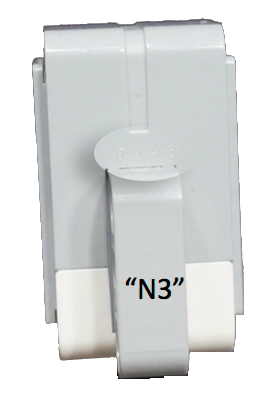 ad3. Kā uzlabot kalibrēšanos

Tehniskais risinājums: “hardware reset”
Šķiet, ka žirosensors nedarbojas? Atvienojiet un no jauna pievienojiet kabeli, kas savieno sensoru ar EV3 bloku.

Programmatūras risinājums: “software reset”
(Vispirms jānolasa infrasarkanā sensora vērtības un tad tajā pašā porta jānolasa žirosensora vērtības.)

